You can create beats anytime, anywhere, with BeatboxingHere is howWatch this video; https://www.youtube.com/watch?v=3WWLPoWBwbgPractice speaking the phrase “Boot’s ‘n Cats” along with the video.You can have your very own drum set by using your mouth to create beats.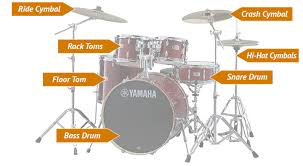 Boots becomes Boo-ts.Boo = Bass drumTs = Hi-hatCats = Snare.Watch this video next https://www.youtube.com/watch?v=U0MCXDy0J0gIn the Beatboxing 101 video, notice thatBoo becomes PbTs becomes TsCats becomes KaPractice along with the different patterns they give you in the Beatboxing NYC video. Now you can create your own beats combining Pb, Ts, and Ka in different patterns!